        Système du semis :Nom de la plante : Date du semis :Comment semer : entoure : En pleine terre   en godet/motte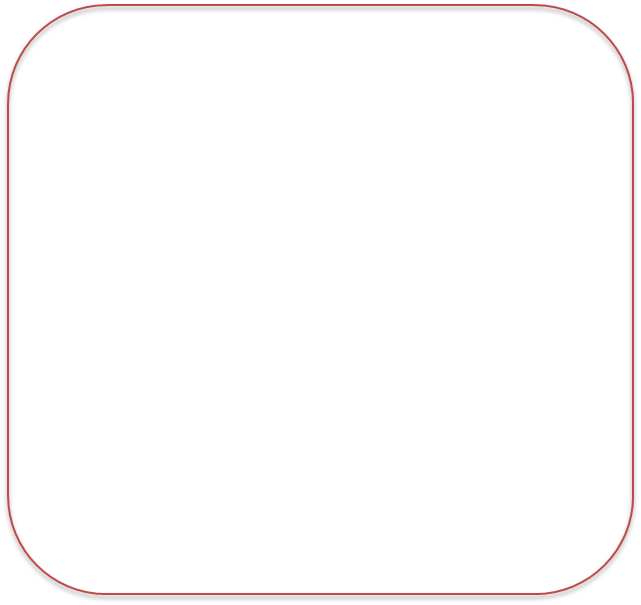         Système du semis :Nom de la plante : 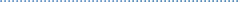 Date du semis :  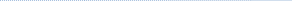 Comment semer : entoure :  En pleine terre   en godet/motte